5 августа 2022 года в Воробьевском муниципальном районе состоялся XIV Всероссийский фестиваль фольклора и ремесел "Русь песенная, Русь мастеровая".
В мероприятии приняли участие представители Богучарского района: фольклорный ансамбль "Наследие" районного Дворца культуры "Юбилейный", выступивший на гала-концерте фестиваля "Живу с тобой, родная Русь!", и Дом народного творчества и ремесел с выставкой-ярмаркой "Русь мастеровая".Сотрудники Богучарского Дома народного творчества и ремесел представили публике красочную выставку сувенирной продукции. Кроме того, гости могли посетить небольшую экспозицию "Крестьянская изба". В импровизированной избе работали мастера, демонстрируя всем окружающим ремесла Богучарского района: бисероплетение, резьба по дереву, художественная роспись, народная игрушка, плетение нагаек.В конце мероприятия мастера получили дипломы лауреатов за участие.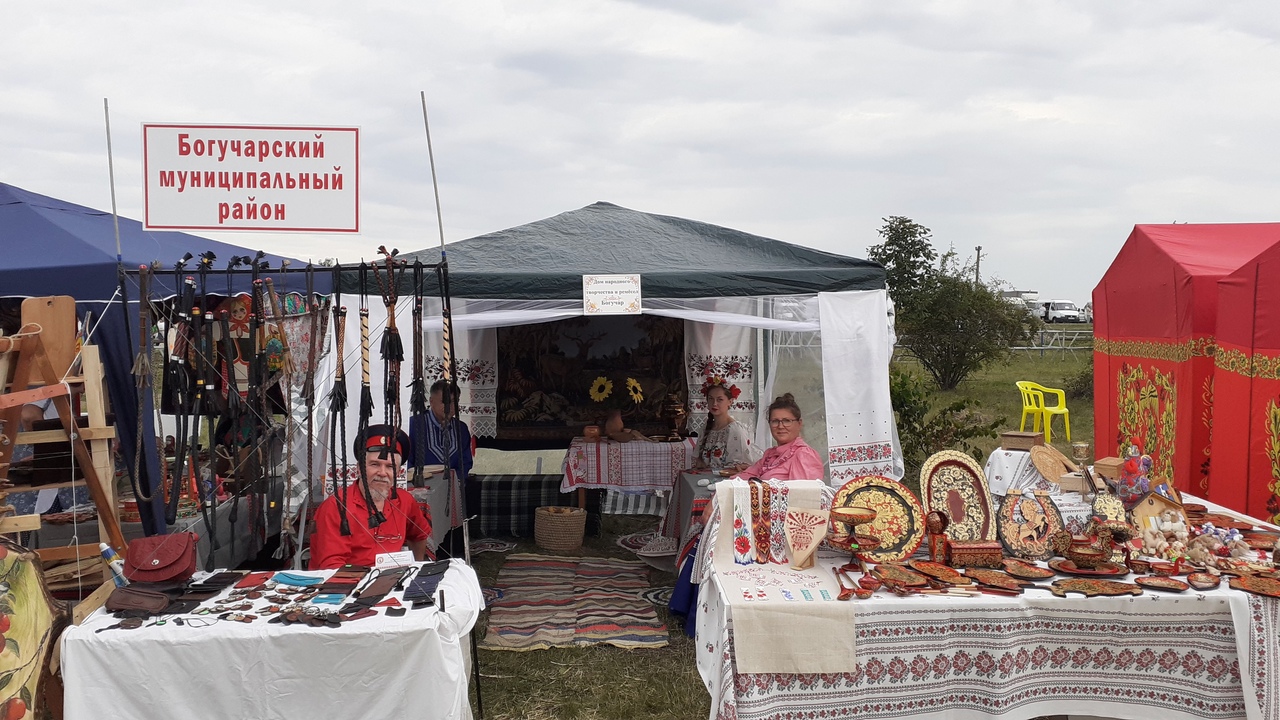 